لجنة الويبو للتنسيقالدورة الرابعة والسبعون (الدورة العادية الثامنة والأربعون)جنيف، من 2 إلى 11 أكتوبر 2017تعديلات على نظام الموظفين من اقتراح اللجنة الاستشارية المستقلة للرقابةتصويب من اللجنة الاستشارية المستقلة للرقابةفي الفقرة 14، تحت "النص الجديد المقترح" للمادة 7.1(ج) من نظام الموظفين، يستعاض عن الجملة الأخيرة بالجملة التالية:"وفي حال لم يخطر مدير شعبة الرقابة الداخلية المدّعي كتابةً بوضع المسألة في غضون ستة أشهر، يجوز للمدّعي أيضا إبلاغ المدير العام أو رئيس لجنة التنسيق".[نهاية الوثيقة]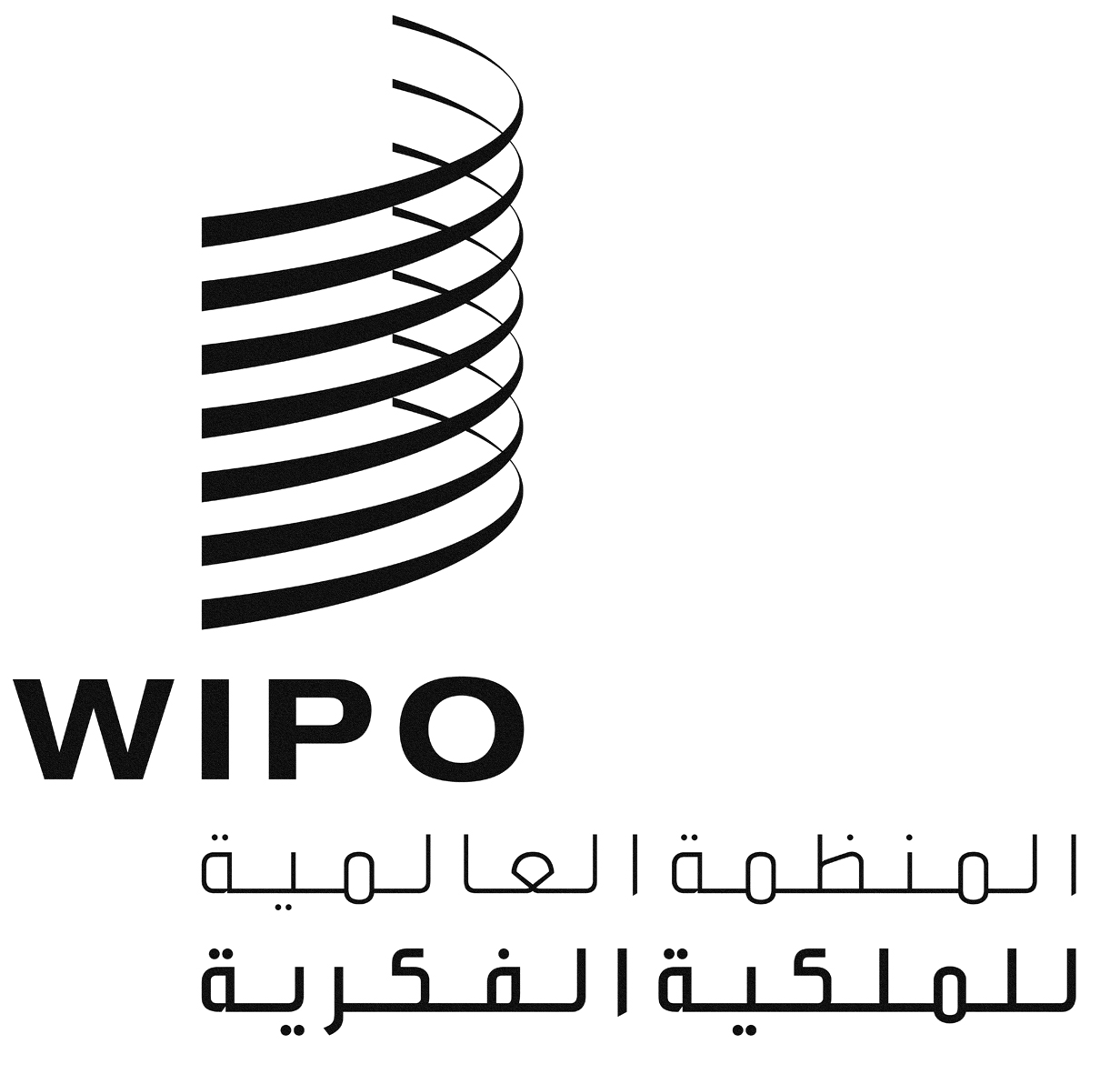 AWO/CC/74/7 CORR.WO/CC/74/7 CORR.WO/CC/74/7 CORR.الأصل: بالإنكليزيةالأصل: بالإنكليزيةالأصل: بالإنكليزيةالتاريخ: 5 أكتوبر 2017التاريخ: 5 أكتوبر 2017التاريخ: 5 أكتوبر 2017